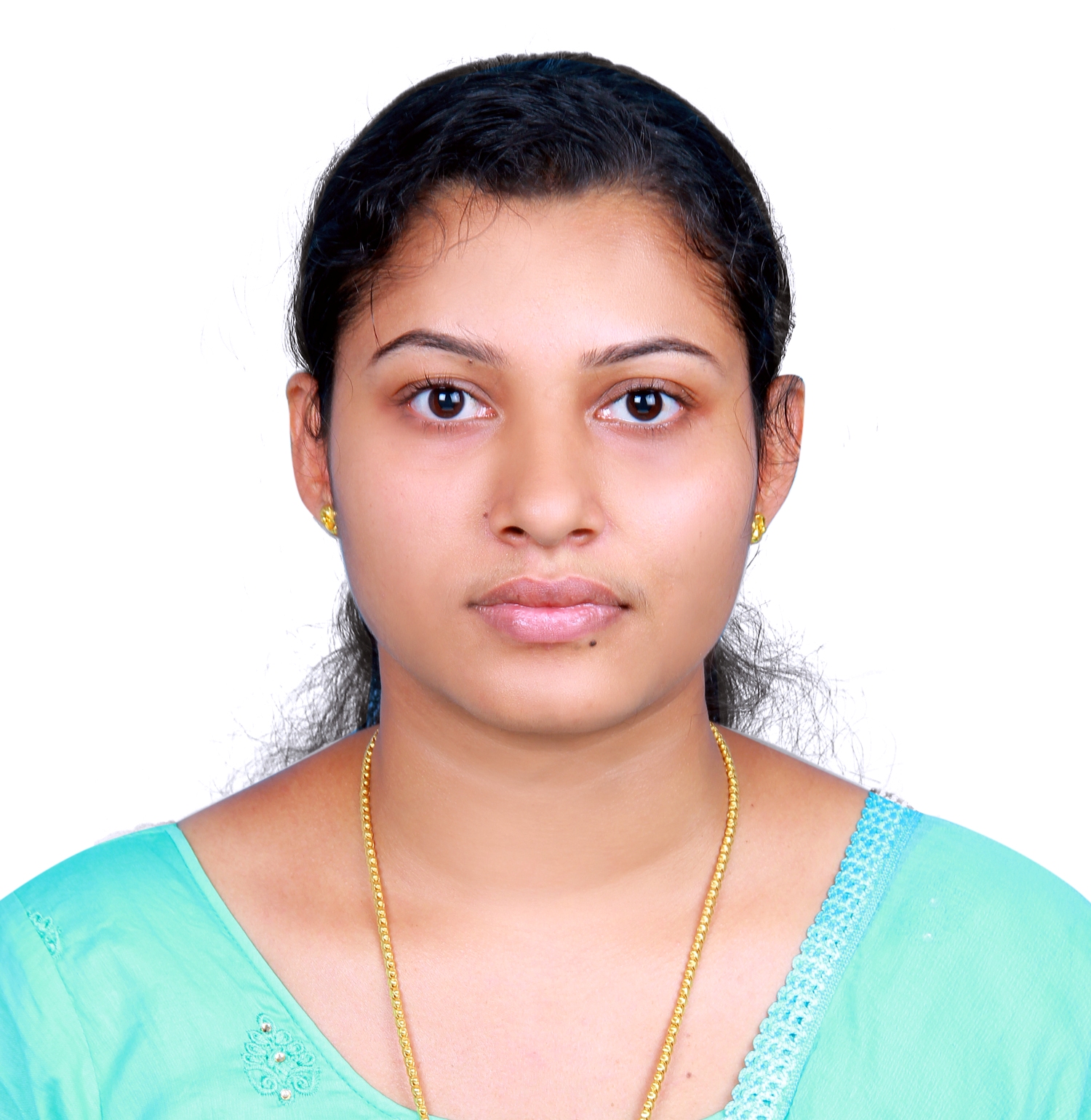 RESUMESOUMYASOUMYA.371824@2freemail.com 	             To be an active part of a creative and dynamic organization, where I can utilize my skills and in the process to expand my knowledge and contribute to the development and success of the company.                2015 – 2017: Worked as a Junior Software Developer in CODEPOINT Software PVT Ltd – Kerala, India.Build PHP websites using PHP based frameworks.Planned and conducted cross-browser usability testing against W3C.Tested and validated work produced as part of the development process.Produced detailed specifications and writing the program codes.Worked with back end development and maintenance of websites.Developed advanced database driven websites and systems including e-commerce.Worked in a data analyst role and with business intelligence application.Presented ideas for system improvements and worked closely with analysts, designers and staffs.Expanded and updated existing programmes.Improved operations by conducting systems analysis and recommending changes in policies and procedures.Serve as a subject matter expert.Worked with a multi-disciplinary team to convert business needs into technical specifications.Languages		: PHP, Asp.net, Core Java, C, CPPWeb Development	: HTML, CSS, JavaScript, jQuery, AJAX, AngularJSServer Software	: MySQLFramework		: CodeigniterOffice Suite		: MS Word, MS Excel and Power PointOperating System	: Windows 10, Windows 7, Window 8.1Course              	 : Advanced PHPDecision making and problem-solving skills.Excellence Communication Skills.Creative thinking and organizational skills.Quick Listener.Hard Working & DedicatedDeclaration I hereby declare that the information furnished above is true to the best of my knowledge and belief.Career ObjectiveAcademic QualificationDegreeUniversityYearPercentageMCAUniversity of Kerala201567%B.Sc (Computer Science)University of Kerala201268%ExperienceTechnical ExpertiseCertificationPersonal Skills